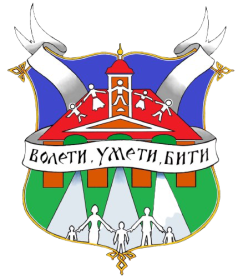 Prijavni obrazac – uputstvo za uplatu kotizacijePrijava se vrši isključivo elektronskim putem, slanjem obrasca za prijavu na email adresu vuk.tribina2023@gmail.comU nastavku sledi tabela koju učesnici skupa popunjavaju lično, ili grupno ukoliko se za tribinu prijavljuje veći broj učesnika iz jedne ustanove (dodati redove u tabelu ako je potrebno). UPLATA KOTIZACIJEUplata kotizacije u iznosu od 2000 RSD po učesniku vrši se na sledeći način (pravna lica):Svrha uplate: KotizacijaBroj računa: 840-0000002097666-05Primalac: ŠOSO sa domom "Vuk Karadžić" SomborUplata kotizacije u iznosu od 2000 RSD po učesniku vrši se na sledeći način (fizička lica):Uplatilac: Ime i prezime, adresa uplatiocaSvrha uplate: Za materijalne uslove školeBroj računa: 840-422376055Primalac: ŠOSO sa domom "Vuk Karadžić" SomborZa sva pitanja i nedoumice u vezi uplate kotizacije obratiti se na broj telefona 025-459-110.Organizacioni i programski odbor Stručnog skupaRed. brojIMEPREZIMEDATUM ROĐENJAMESTO ROĐENJAŠIFRA RADNOG MESTAUSTANOVAMESTO I OPŠTINA USTANOVE